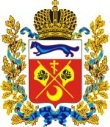 МИНИСТЕРСТВО ПРИРОДНЫХ РЕСУРСОВ, ЭКОЛОГИИ И ИМУЩЕСТВЕННЫХ ОТНОШЕНИЙ ОРЕНБУРГСКОЙ ОБЛАСТИГОСУДАРСТВЕННОЕ БЮДЖЕТНОЕ УЧРЕЖДЕНИЕ«ЦЕНТР ГОСУДАРСТВЕННОЙ КАДАСТРОВОЙ ОЦЕНКИ ОРЕНБУРГСКОЙ ОБЛАСТИ»ПОРЯДОК И СПОСОБЫ ПОДАЧИ ДЕКЛАРАЦИИ О ХАРАКТЕРИСТИКАХ ОБЪЕКТА НЕДВИЖИМОСТИПриказ Минэкономразвития РФ от 27.12.2016 № 846 «Об утверждении Порядка рассмотрения декларации о характеристиках объекта недвижимости, в том числе ее формы»Декларация о характеристиках объекта недвижимости – это документ, который позволит достоверно определить кадастровую стоимость,  максимально приблизить ее к рыночной стоимости, снизить риски появления ошибок при ее определении.Декларация представляется в отношении:- здания, - сооружения, - помещения, - объекта незавершенного строительства,- земельного участка.Декларацию вправе подать:- собственник объекта (физическое, юридическое лицо),- законный представитель,- иное заинтересованное лицо (например, владеющий объектом на праве аренды, хозяйственного ведения, постоянного пользования и т.п.).Законный представитель к декларации представляет доверенность или иной подтверждающий полномочия документ. Прием деклараций осуществляется по адресам:460021, г.Оренбург, проезд Майский, 11, 4 этаж, 461040, г.Бузулук, ул. 1-й мкр, 30462403, г.Орск, ул. Школьная, 13 АГрафик работы:пн.-чт. с 9.00 до 18.00, пт.с 9.00 до 17.00, обеденный перерыв с 13.00 до 13.48.Подать декларацию можно:- в форме электронного документа, подписанного ЭЦП на адрес электронной почты goskadocentr@mail.ru;- почтовым отправлением с уведомлением о вручении  по адресу: 460021, г.Оренбург,                         проезд Майский, 11, 4 этаж;Срок рассмотрения - в течение 20 рабочих дней с даты регистрации в Учреждении.Срок рассмотрения может быть продлен не более чем на 20 рабочих дней в случае необходимости получения сведений, отсутствующих в Учреждении.                       По имеющимся вопросам обращаться по тел. 8 (3532) 43-21-75